Автономная некоммерческая организация профессиональная образовательная организация 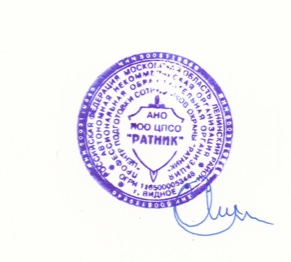 «Центр подготовки сотрудников охраны «Ратник»Правила внутреннего учебного распорядка ОБЩИЕ ПОЛОЖЕНИЯПравила внутреннего учебного распорядка (далее Правила) Автономной некоммерческой организации профессиональной образовательной организации «Центр подготовки сотрудников охраны «Ратник»  (далее – Центр) разработаны на основании:Федерального закона от 29.12 2012 года № 273-ФЗ  «Об образовании в Российской Федерации»;Федерального закона от 27.07. . N 152-ФЗ «О персональных данных»;Приказа Минпросвещения России от 09.11.2018 N 196 "Об утверждении Порядка организации и осуществления образовательной деятельности по дополнительным общеобразовательным программам";Приказа Министерства образования и науки Российской Федерации от  18.04.2013 г. № 292 «Об утверждении порядка организации и осуществления образовательной деятельности по основным программам профессионального обучения»;Приказа Министерства образования и науки РФ от 1 июля 2013 г. N 499 "Об утверждении Порядка организации и осуществления образовательной деятельности по дополнительным профессиональным программам»;иных законодательных актов Российской Федерации, Устава и иных локальных актов Центра.1.2. Правила являются основным локальным нормативным актом, регулирующим отношения, связанные с: учебной дисциплиной обучающихся Центра,поведением обучающихся в помещениях Центра  и на его территории;взаимоотношениями обучающихся с преподавателями, администрацией и другими работниками Центра; ответственностью обучающихся за соблюдение и исполнение настоящих правил.1.3 Настоящие правила имеют цель способствовать созданию среди обучающихся здоровой морально-психологической обстановки, условий творческого и ответственного отношения к труду и учебе; поддержанию и укреплению трудовой и учебной дисциплины, рациональному использованию учебного времени.1.4 Правила вступают в силу с момента их утверждения директором Центра и действуют без ограничения срока (до внесения соответствующих изменений и дополнений или принятия новых Правил).1.4.1. Изменения и дополнения Правил производятся в порядке их принятия.1.5. С настоящими правилами внутреннего распорядка Центра знакомит обучающихся при зачислении на обучение.2. ОСНОВНЫЕ ПРАВА ОБУЧАЮЩИХСЯ.2.1. Обучающиеся Центра обладают в полном объеме всеми правами, установленными всеобщей декларацией Прав Человека, Конституцией и законодательством Российской Федерации.2.2. Обучающиеся Центра имеет право на:предоставление условий для обучения, соответствующих санитарным и гигиеническим требованиям, а также оснащения, соответствующего обязательным нормам и правилам, предъявляемым к образовательному процессу;на получение образования в соответствии с федеральными государственными стандартами, в том числе по индивидуальным учебным планам и по ускоренному курсу обучения;на получение документа установленного Центром образца по окончании обучения при успешном прохождении итоговой аттестации;одновременное освоение нескольких образовательных программ, преподаваемых в Центре, а также в других организациях, осуществляющих образовательную деятельность;на переход с одной образовательной программы на другую в установленном порядке;на безвозмездное пользование имеющимися в Центре нормативной, инструктивной, учебной и методической документацией, а также электронной библиотекой и информационными ресурсами, услугами учебных, социально-бытовых, и иных подразделений Центра;уважение человеческого достоинства, защиту от всех форм физического и психического насилия, оскорбления личности, охрану жизни и здоровья;свободу совести, информации, свободное выражение собственных взглядов и убеждений;ознакомление со свидетельством о государственной регистрации, с уставом, с лицензией на осуществление образовательной деятельности, учебной документацией, другими документами, регламентирующими организацию и осуществление образовательной деятельности в Центре;обращение к руководству Центра по любым вопросам, связанным с организацией образовательного процесса;обжалование решений (приказов) руководства Центра в установленном законодательством Российской Федерации порядке.подавать предложения по улучшению работы Центра;получение от преподавателей необходимых консультаций и дополнительных разъяснений в пределах учебной программы;требование от преподавателя обоснования оценки своих знаний;пересдачу несданных предметов в установленном порядке;отчисление из Центра по собственному желанию в установленном порядке.иные права, предусмотренные действующим законодательством, локальными актами Центра и договором, заключенным между обучающимся (спонсором) и Центром.2.3. Принуждение обучающихся к вступлению в общественные, общественно-политические организации, движения и партии, а также принудительное привлечение обучающихся к деятельности в этих организациях не допускается.2.4. Привлечение обучающихся без их согласия к труду, не предусмотренному учебными планами и (или) программами запрещается.3. ОСНОВНЫЕ ОБЯЗАННОСТИ ОБУЧАЮЩИХСЯ.3.1. Обучающиеся обязаны:овладевать теоретическими знаниями, практическими навыками и современными методами в области изучаемых программ, курсов, дисциплин;добросовестно осваивать образовательную программу, посещать предусмотренные учебным планом учебные занятия, осуществлять самостоятельную подготовку к занятиям, выполнять задания, данные педагогическими работниками в рамках образовательной программы;заботиться о сохранении и об укреплении своего здоровья, стремиться к нравственному, духовному и физическому развитию и самосовершенствованию;уважать честь и достоинство других обучающихся и работников Центра, не создавать препятствий для получения образования другими обучающимися;своевременно вносить плату за обучение, соблюдать условия договоров, заключенных с Центром;бережно и аккуратно относится к материальной собственности Центра (имуществу - (компьютеры, оргтехника, учебная мебель, учебные доски и др.), оборудованию, учебным пособиям, приборам, книгам и т.д.) и не допускать ее порчу;поддерживать во всех помещениях и прилегающей территории Центра порядок и чистоту; выбрасывать мусор в специально отведенные емкости, расположенные в здании и прилегающей к нему территории;не оставлять свои вещи без присмотра, в случае порчи или пропажи вещей, оставленных без присмотра, Центр не несет ответственности;в помещениях соблюдать нормальный, спокойный режим разговоров, общения и поведения; соблюдать правила взаимной вежливости и уважения к преподавательскому составу, обучающимся и другим работникам Центра; быть опрятно одетым;предупреждать нарушения норм поведения другими обучающимися, о всех нарушениях порядка или учебного процесса сообщать администрации Центра;соблюдать требования настоящих Правил и других внутренних локальных актов Центра, регламентирующих проведение учебного процесса.3.2. Обучающимся запрещается: нарушать установленные правила поведения;использовать компьютеры и оргтехнику иное материально-техническое оснащение образовательного процесса без разрешения преподавателей и других работников Центра;отвлекать преподавателя во время занятия, вести разговоры на свободную тематику во время учебного занятия;приносить и распивать спиртные напитки (в том числе слабоалкогольные);употреблять и распространять наркотические и токсические вещества;приносить в задание холодное, газовое, травматическое и огнестрельное оружие, легковоспламеняющиеся вещества, а также химические вещества, угрожающие жизни и здоровью людей;находится в помещениях Центра и прилегающей к нему территории в состоянии алкогольного, наркотического или токсического опьянения;курить в помещениях Центра и прилегающей к нему территории;портить имущество и оборудование, причинять ущерб учебно-материальной базе;4.  ОТВЕТСТВЕННОСТЬ ОБУЧАЮЩИХСЯ4.1. За нарушение настоящих Правил, обязанностей, предусмотренных договором на оказание платных образовательных услуг и иными локальными актами Центра к обучающемуся могут быть применены следующие меры дисциплинарного воздействия:- объявление замечания;- объявление выговора;- отчисление.4.2. При выборе меры дисциплинарного взыскания Центр учитывает тяжесть дисциплинарного проступка, причины и обстоятельства, при которых он совершен, предыдущее поведение обучающегося, его психофизическое и эмоциональное состояние, а также мнение педагогического совета.4.3. Преподаватели, а также администрация имеют право сделать устное замечание или выговор за нарушение учебной дисциплины. За грубое и (или) неоднократное нарушение учебной дисциплины, настоящих Правил, условий договора, дисциплинарные взыскания налагаются приказом директора Центра в установленном порядке.4.4. До применения дисциплинарного взыскания от обучающегося должно быть затребовано письменное объяснение. При отказе от дачи объяснений составляется соответствующий акт.4.5. Если в результате преднамеренных действий, нарушающих установленные Правила и требования договора, Центру будет причинен материальный ущерб, то виновный в этом обучающийся может нести материальную и уголовную ответственность в пределах, установленных законодательством РФ.5. ПОРЯДОК ОТЧИСЛЕНИЯ ОБУЧАЮЩИХСЯ 5.1. Обучающиеся могут быть отчислены из Центра в следующих случаях:а) применение к обучающемуся, достигшему возраста 15 лет, отчисления как меры дисциплинарного взыскания;б) отчисление по собственному желанию обучающегося;в) установление нарушения порядка приема в осуществляющую образовательную деятельность организацию, повлекшего по вине обучающегося его незаконное зачисление в эту образовательную организацию;г) просрочка оплаты стоимости платных образовательных услуг;д) невозможность надлежащего исполнения обязательств по оказанию платных образовательных услуг вследствие действий (бездействия) обучающегося.5.2. Отчисление обучающегося производится на основании приказа директора Центра. 5.3. В целях защиты своих прав обучающиеся самостоятельно или через своих представителей вправе:направлять в органы управления Центра обращения о нарушении и (или) ущемлении своих прав, свобод и социальных гарантий;обращаться в комиссию по урегулированию споров между участниками образовательных отношений;использовать не запрещенные законодательством РФ иные способы защиты своих прав и законных интересов.«УТВЕРЖДАЮ»Директор___________ /Агафонов Е.Е./   «17» декабря 2018 г.